ŽivotopisOSOBNE INFORMACIJEPetar PreradovićUlica Matije Gupca, 49221 Stubica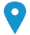  -                                      098/1600-542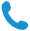 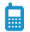 elektonska.posta@gmail.com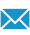 Datum rođenja      29.02.2000. | Državljanstvo hrvatskoRADNO MJESTO NA KOJE SE PRIJAVLJUJETE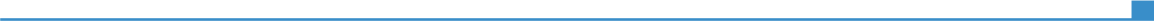 UčenikSoboslikar ličilac dekorater – stručna praksaRADNO ISKUSTVOOd rujna 2019.Stručna praksa u školi (SŠ Bedekovčina)OBRAZOVANJE I OSPOSOBLJAVANJE2010.-2019.2019.Osnovna škola Mate Lovraka ZabokSŠ Bedekovčina položen ispit: Zaštita na raduOSOBNE VJEŠTINEMaterinski jezikhrvatskihrvatskihrvatskihrvatskihrvatskiOstali jeziciRAZUMIJEVANJE RAZUMIJEVANJE GOVOR GOVOR PISANJE Ostali jeziciSlušanje Čitanje Govorna interakcija Govorna produkcija NjemačkiEngleskiA2A1A1A1B2A1B1A1A2A1Stupnjevi: A1/2: Početnik - B1/2: Samostalni korisnik - C1/2 Iskusni korisnikZajednički europski referentni okvir za jezikeStupnjevi: A1/2: Početnik - B1/2: Samostalni korisnik - C1/2 Iskusni korisnikZajednički europski referentni okvir za jezikeStupnjevi: A1/2: Početnik - B1/2: Samostalni korisnik - C1/2 Iskusni korisnikZajednički europski referentni okvir za jezikeStupnjevi: A1/2: Početnik - B1/2: Samostalni korisnik - C1/2 Iskusni korisnikZajednički europski referentni okvir za jezikeStupnjevi: A1/2: Početnik - B1/2: Samostalni korisnik - C1/2 Iskusni korisnikZajednički europski referentni okvir za jezikeKomunikacijske vještineUspješno…..Dobro…Teže….Digitalne vještineOstale vještine----DODATNE INFORMACIJE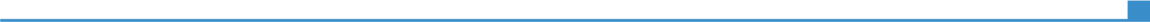 Priznanja i nagradeČlanstvaPreporukeTečajeviCertifikati-----PRILOZI